Сумська міська радаVІІ СКЛИКАННЯ               СЕСІЯРІШЕННЯвід                     2020 року №                 -МРм. СумиРозглянувши звернення громадянина, відповідно до статей 12, 81, 118, 121, 122, частини шостої статті 186 Земельного кодексу України, частини третьої статті 15 Закону України «Про доступ до публічної інформації, ураховуючи протокол засідання постійної комісії з питань архітектури, містобудування, регулювання земельних відносин, природокористування та екології Сумської міської ради від 08.10.2020 № 205, керуючись пунктом 34 частини першої статті 26 Закону України «Про місцеве самоврядування в Україні», Сумська міська радаВИРІШИЛА:Відмовити Старосельському Роману Вікторовичу в наданні у власність земельної ділянки за адресою: м. Суми, вул. Кленова, площею 0,1000 га, кадастровий номер 5910136600:14:004:0051, для будівництва і обслуговування житлового будинку, господарських будівель і споруд (присадибна ділянка) за рахунок земель житлової та громадської забудови у зв’язку з порушенням порядку безоплатної приватизації земельних ділянок громадянами, передбаченого статтею 118 Земельного кодексу України, а саме: відсутностю у заявника права користування зазначеною земельною ділянкою, без якого спрощена процедура приватизації земельних ділянок, передбачена частиною першою статті 118 Земельного кодексу України, не застосовується;неподанням розроблення та погодження у встановленому законодавством порядку проекту землеустрою щодо відведення земельної ділянки, обов’язковість якого передбачена частиною дев’ятою статті 118 Земельного кодексу України  для прийняття органом місцевого самоврядування рішення про затвердження проекту землеустрою щодо відведення земельної ділянки та надання її у власність.Сумський міський голова                                                                    О.М. ЛисенкоВиконавець: Клименко Ю.М.Ініціатор розгляду питання –– постійна комісія з питань архітектури, містобудування, регулювання земельних відносин, природокористування та екології Сумської міської ради Проєкт рішення підготовлено Департаментом забезпечення ресурсних платежів Сумської міської радиДоповідач – Клименко Ю.М.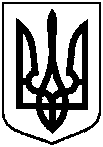 Проєктоприлюднено «__»_________2020 р.Про відмову Старосельському Роману Вікторовичу в наданні у власність земельної ділянки за адресою:                        м. Суми, вул. Кленова